Здорово и увлекательно!- Кружок робототехники, открытый в рамках реализации федерального проекта «Успех каждого ребенка» национального проекта «Образование», в нашем городе появился совсем недавно, но уже успел заинтересовать многих школьников, - говорит педагог дополнительного образования Детско-юношеского центра города Мценска Юрий Батяев. – С помощью  обучающих комплектов Лего, различных видов механизмов, принципов современных электронных устройств, основанных на датчиках, дети программируют роботов. Это развивает логическое мышление,  мелкую моторику. Кроме того, посещая кружок, дети постепенно готовятся к школьному курсу физики. Убежден, кружок очень полезен для ребят. Возможность понять, как устроены управляемые роботы, заинтересовывает ребят с каждым днем всё больше.  Дети с огромным желанием приходят сюда и работают с разноцветными блоками, изучают программирование. 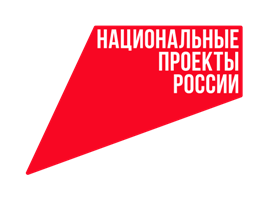 Слова педагога подтверждают и отзывы самих участников образовательного процесса. - Это не просто Лего, а конструкторы с элементами электроники! - восторгается 10-летний Кирилл. - И, конечно, это общение со сверстниками и ребятами постарше. У нас одинаковые интересы.- Мне безумно нравится заниматься программированием роботов, - говорит 12-летний Михаил. - Я могу собрать модель и рассказать о ней все: как она работает, почему именно так и что приводит в движение тот или иной механизм. - Мне понравилось тут заниматься, - делится впечатлениями Ангелина. -  Сначала мы собирали легкий конструктор, а теперь у нас появилось больше навыков, и мы собираем более сложного робота. Как в игре - накапливаешь очки, чтобы перейти на более сложный уровень. Это здорово и увлекательно!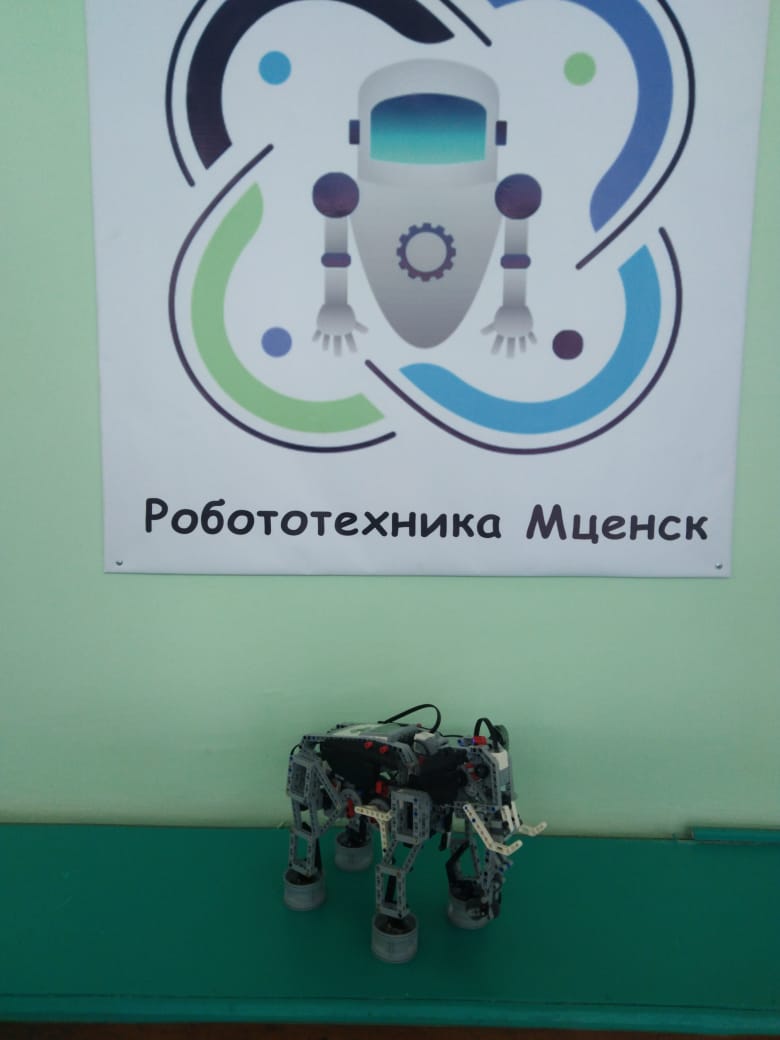 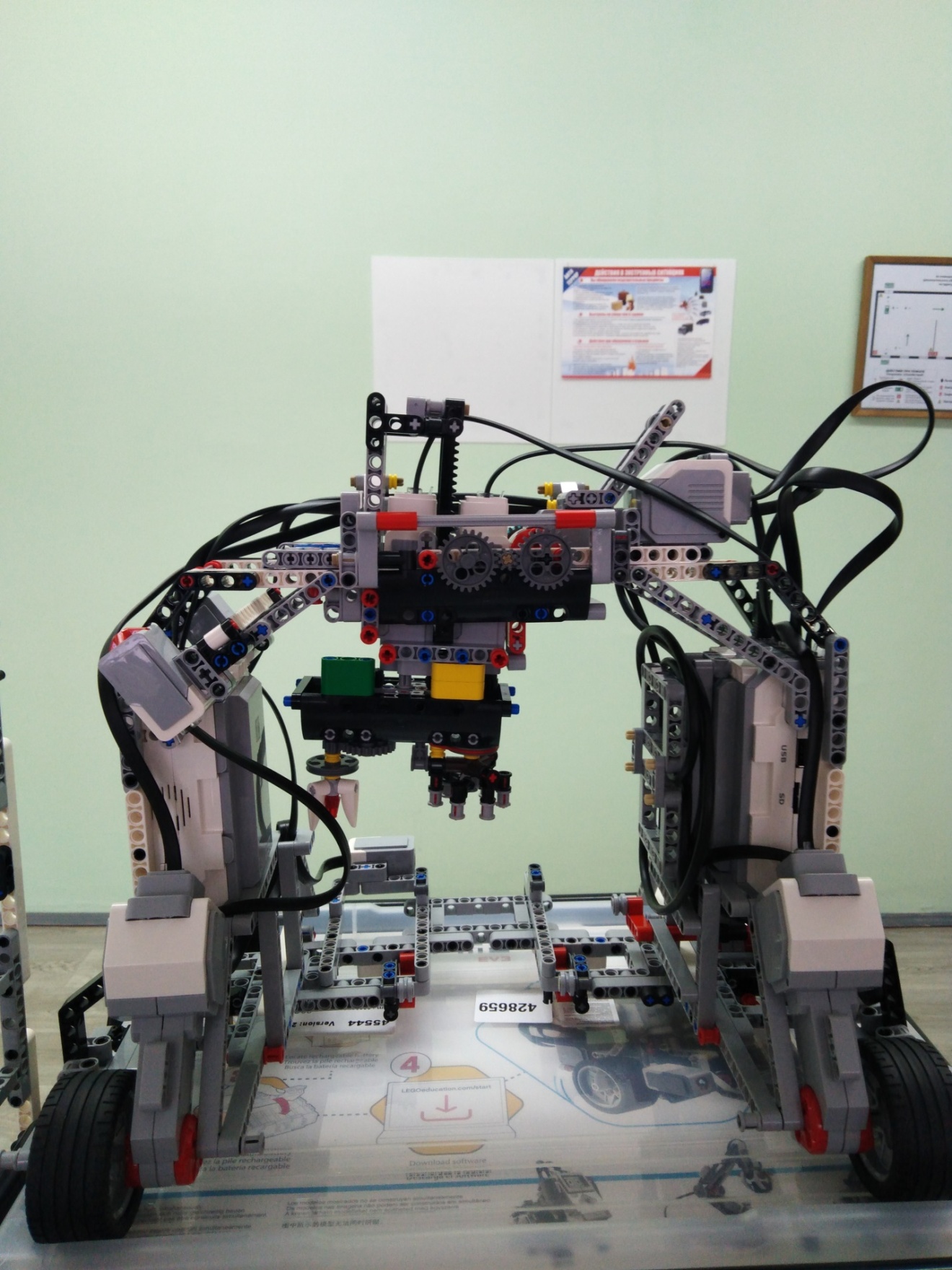 